Обучающиеся 9-х классов    -  участники Всероссийского открытого урока «Нереальная реальность», 1 марта 2018 года. 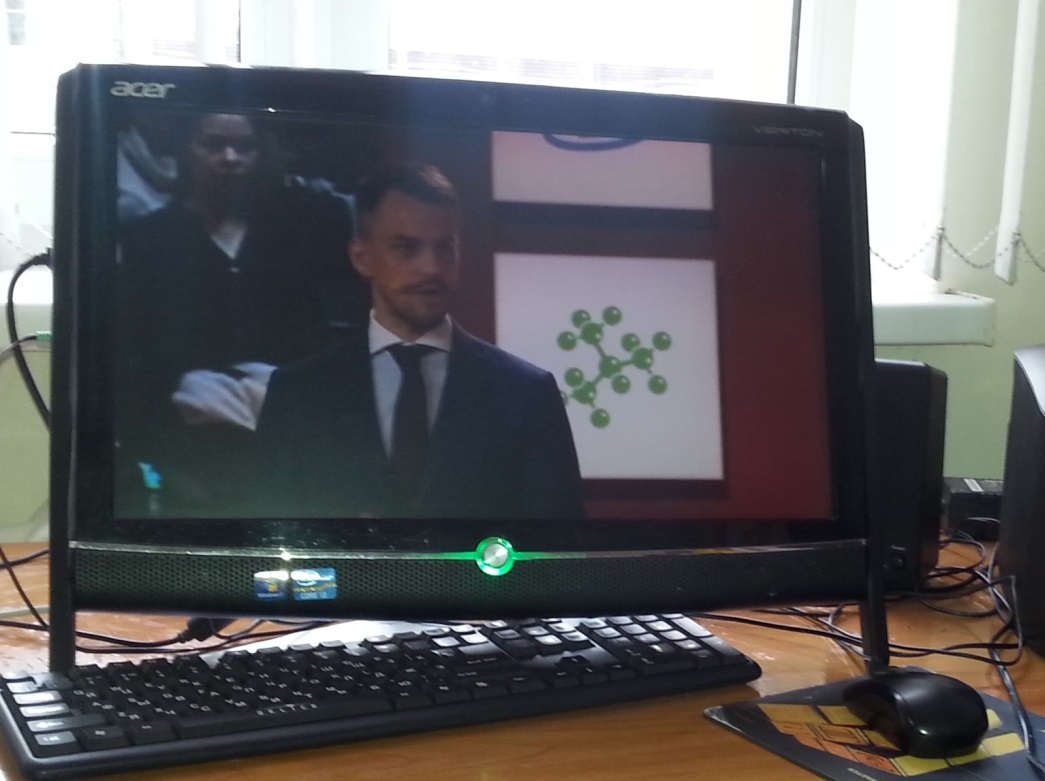 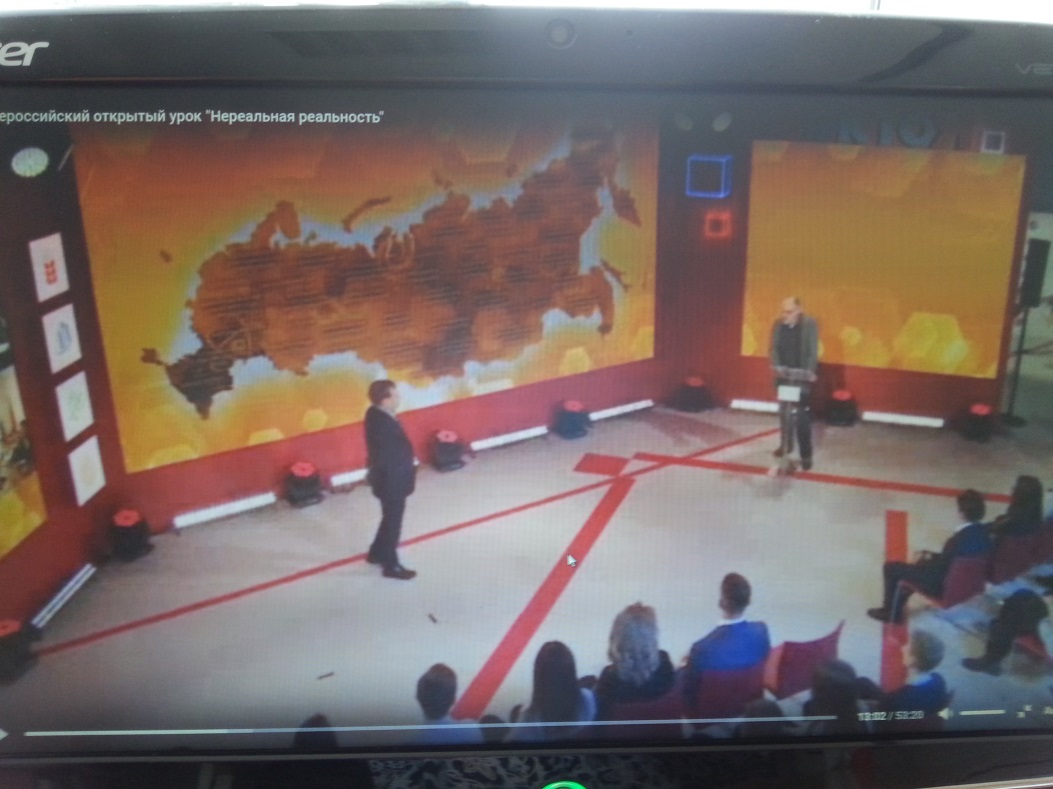 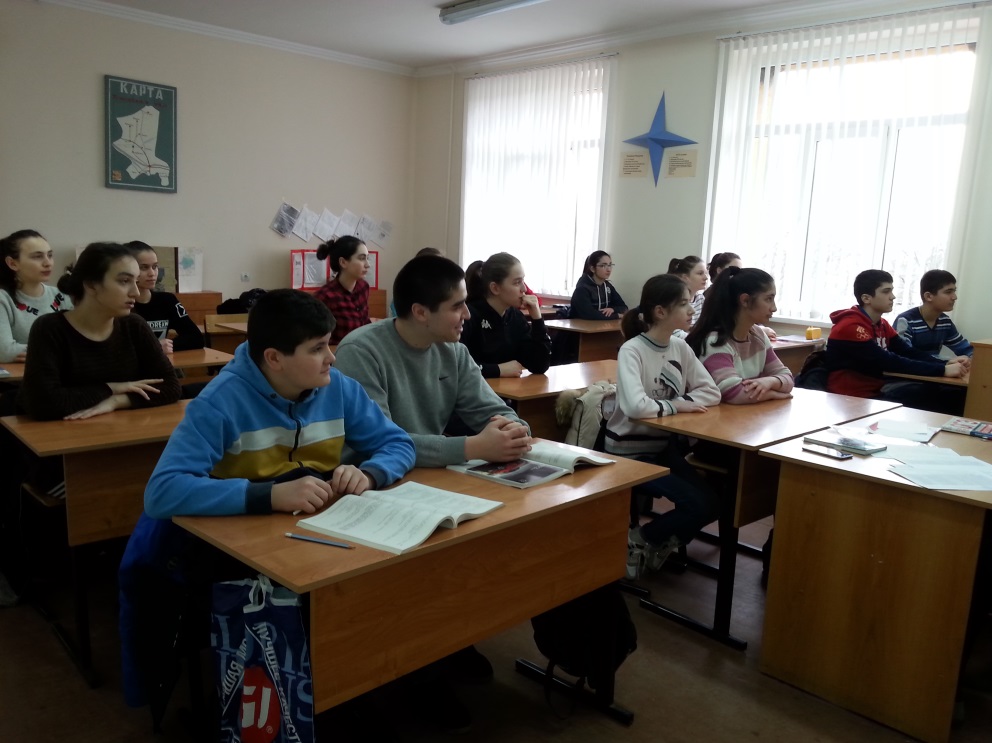 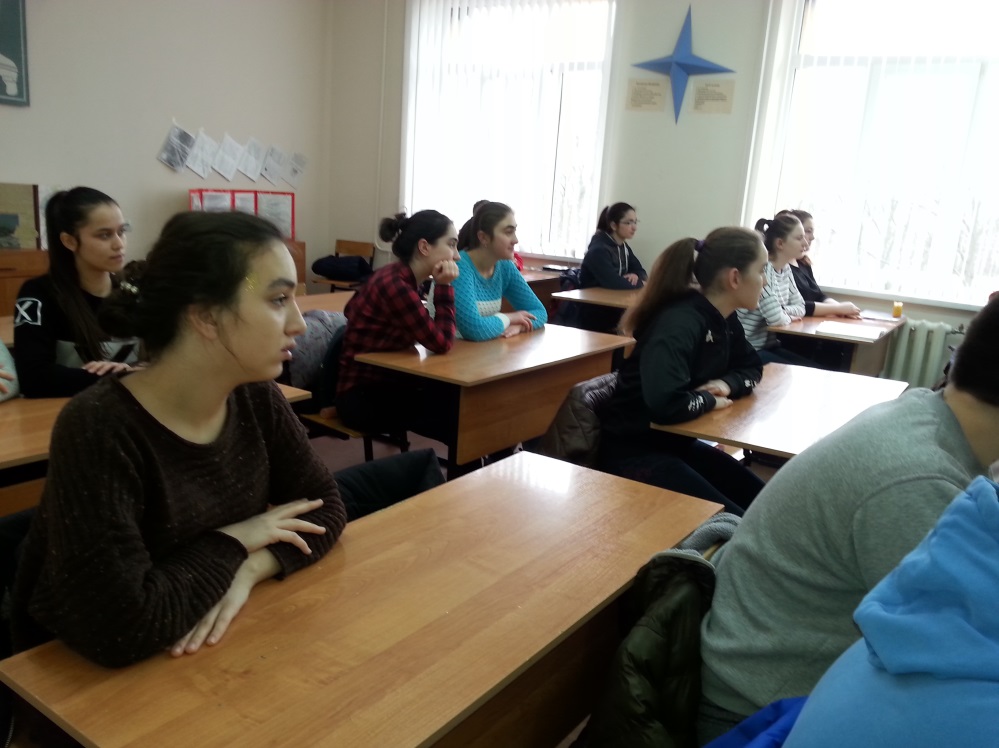 